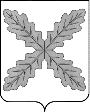 АДМИНИСТРАЦИЯХОХОЛЬСКОГО МУНИЦИПАЛЬНОГО РАЙОНА                              ВОРОНЕЖСКОЙ ОБЛАСТИП О С Т А Н О В Л Е Н И Еот 06 февраля  .  № 98       р. п. ХохольскийО проведении зональных стартовXXXVII открытой Всероссийской массовой лыжной гонки «Лыжня России-2019»в Хохольском муниципальном районе           В соответствии с Положением о проведении областной массовой лыжной гонки в рамках проведения XXXVII открытой Всероссийской массовой лыжной гонки «Лыжня России-2019», а также в рамках подпрограммы №6 «Развитие физической культуры и спорта» муниципальной Программы «Развитие образования, молодежной политике и спорту в Хохольском муниципальном районе на 2019-2024г.г.»  п о с т а н о в л я ю: 1. Провести зональные старты XXXVII открытой Всероссийской массовой лыжной гонки «Лыжня России-2019» на территории Хохольского муниципального района,с участием: Нижнедевицкого, Семилукского, Репьевского и Хохольского районов.09.02. . в р. п.   Хохольский,  стадион    «Юбилейный».Начало 10-00.2. Утвердить смету расходов о проведении зональных стартовXXXVII открытой Всероссийской массовой лыжной гонки «Лыжня России-2019» на территории Хохольского муниципального района.3. Общее руководство по подготовке и проведению зональных стартовXXXVII открытой Всероссийской массовой лыжной гонки «Лыжня России-2019» осуществляется отделом по образованию, молодежной политике и спорту.4. Отделу по образованию, молодежной политике и спорту обеспечить участие команды Хохольского муниципального района в открытой  Всероссийской  массовой  лыжной  гонки  «Лыжня России 2019г.».5. Рекомендовать главам поселений оказать помощь в комплектовании и доставки команд поселений на соревнования.6. Рекомендовать начальнику отдела МВД России по Хохольскому району В.С. Морозову обеспечить охрану общественного порядка в период проведения соревнований.7. Рекомендовать главному врачу БУЗ ВО «Хохольская районная больница» Т.А. Черновой обеспечить медицинское сопровождение соревнований.8. Настоящее постановление подлежит опубликованию в официальном периодическом издании органов местного самоуправления Хохольского муниципального района «Муниципальный вестник».Глава Хохольского муниципального района                                                           М. П. ЕльчаниновПриложение №к постановлению администрацииХохольского муниципального районаОт                        №Смета расходов на проведение зональных стартов XXXVII открытой Всероссийской массовой лыжной гонки «Лыжня России-2019»№Статья расходовКоличествоЦенаСуммаПримечаниеПриобретение (изготовление) оборудования и МЦ1Баннер111100-0011100-00Всего